Weathering and Erosion Quiz Teacher Key:Short Answers1.  What is the difference between weathering and erosion?Answers may varyWeathering: change the appearance of something through long exposure of air/water/natureErosion: removing pieces of rocks and transporting them to another by wind and water.2.  \What are the three types of weathering? Describe each of them.1.  	Physical weathering: The breaking of rocks by: wind or rain, contraction, water freezing and thermal expansion2.  	Biological weathering:  Rocks are broken down by living things or decomposed broken by: lichens  and tree roots3.  	Chemical weathering: The breaking of rocks when water and rocks interact with each other to create a chemical reaction.3.  What can carve a valley and erode land as it moves across the Earth?Rivers and streams4.  How have humans caused erosion?Humans divert surface water or concentrate its flow and increase slope angles (again usually during some form of construction) we can increase the potential for erosion. 5.  Name the three sizes of soil particles, from largest to smallest.Clay, silt, sandMultiple choices7. Which of the following could increase the rate of chemical weathering of a rock?Answer: CAnswer: A9. Which of the following has the potential for the most erosion?11. What type of erosion caused the hole in the rock?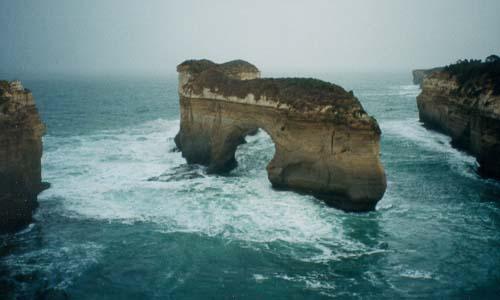 Water Erosiona.b.c.d.moving it to a location with few plants and animalsmoving it to a drier climateincreasing its total surface areamoving it to a colder climate8. In which of the following climates would chemical weathering most readily occur?a. water flowing across a flatlandb. wind blowing materials in the air, against the force of gravityc. wind blowing materials down a sloped. water flowing down a steep slopeAnswer: D10. ____________________ is the removal and transportation of weathered material from one location to another.